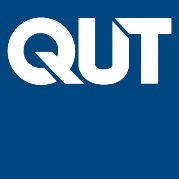 QUT Approved Accommodation and Under 18 Supervision Program
INCIDENT REPORT FORMName/s of the person or people involved in the incident:Description of the incident:Date incident occurred:	_____________________	___ /____ /_______Time incident occurred: ___________	AM / PMLocation where incident occurred: _____________________________________________________________Immediate action taken:If no action taken - reasonName of person completing form: _____________________________________________________________Contact telephone number: __________________________________________________________________Signature:_________________________________________________________________________________Date: _____________________	___ /____ /_______Time: ______________ AM / PMAuthority disclosure reported to (if applicable):  __________________________________________________Name of person reported to:  _________________________________________________________________Contact Numbers :  _________________________________________________________________________Enter the contact numbers for the authorities in your local area.On campusCampus security – 3138 8888Director Student Services and WellbeingContact 3138 2019 for international studentsOff campusContact “000” for Emergency related to Fire, Police or AmbulanceAfter hours contact 3138 2019 for international students